 Prilog IIITEHNIČKA SPECIFIKACIJA LED REFLEKTORI (ARMATURE) I STEZALJKE (NOSAČI REFLEKTORA),   GRUPA 4. STEZALJKA („KLEMPA“) ZA OVJEŠENJE REFLEKTORA NA ALUMINIJSKI NOSAČ - PONOVLJENI POSTUPAK  Ponuditelj je obvezan ispuniti obrazac Tehničke specifikacije (Prilog III), prema uputi Naručitelja.Uputa: U kolonu „PONUĐENA KARAKTERISTIKA“ na za to predviđeno mjesto (prazno polje) potrebno je za stavke gdje je dana uputa „Navesti vrijednost“ upisati ponuđenu karakteristiku, a za stavke gdje je dana uputa „DA/NE“ potrebno je upisati udovoljava li ponuđeno traženoj karakteristici. Ako ponuđena roba nema neku od tehničkih karakteristika naznačenih u obrascu Tehničke specifikacije ili roba ne udovoljava traženim tehničkim karakteristikama, smatrat će se da njegova ponuda ne ispunjava uvjete vezane uz svojstva predmeta nabave. Takva ponuda odbacit će se kao nepravilna.Red. br.TRAŽENOTRAŽENOuputaPONUĐENA KARAKTERISTIKAStezaljkaStezaljkaStezaljka1.Stezaljka ("klempa") za ovješenje reflektora na aluminiski nosač. Clam for truss. Stezalka ima mehanizam za vanjsko stezanje na cijev aluminijske konstrukcije.Stezaljka ("klempa") za ovješenje reflektora na aluminiski nosač. Clam for truss. Stezalka ima mehanizam za vanjsko stezanje na cijev aluminijske konstrukcije.DA/NE2.Promjer stezaljke za spoj na cijev je minimalno od 48mm do 51mmPromjer stezaljke za spoj na cijev je minimalno od 48mm do 51mmNavesti vrijednost3.Ručno pritezanje stezaljke na Al nosač bez alata.Ručno pritezanje stezaljke na Al nosač bez alata.DA/NE4.Vijak za spajanje stezaljke s reflektorom M10x30; kvaliteta 8.8; s leptir maticomVijak za spajanje stezaljke s reflektorom M10x30; kvaliteta 8.8; s leptir maticomDA/NE5.Minimalna nosivost 80 kgMinimalna nosivost 80 kgNavesti vrijednost6.Dimenzije stezaljkeD = 150-180 mmV = 100-140 mmŠ =   25-35 mmDimenzije stezaljkeD = 150-180 mmV = 100-140 mmŠ =   25-35 mmNavesti vrijednostPrimjer stezaljke: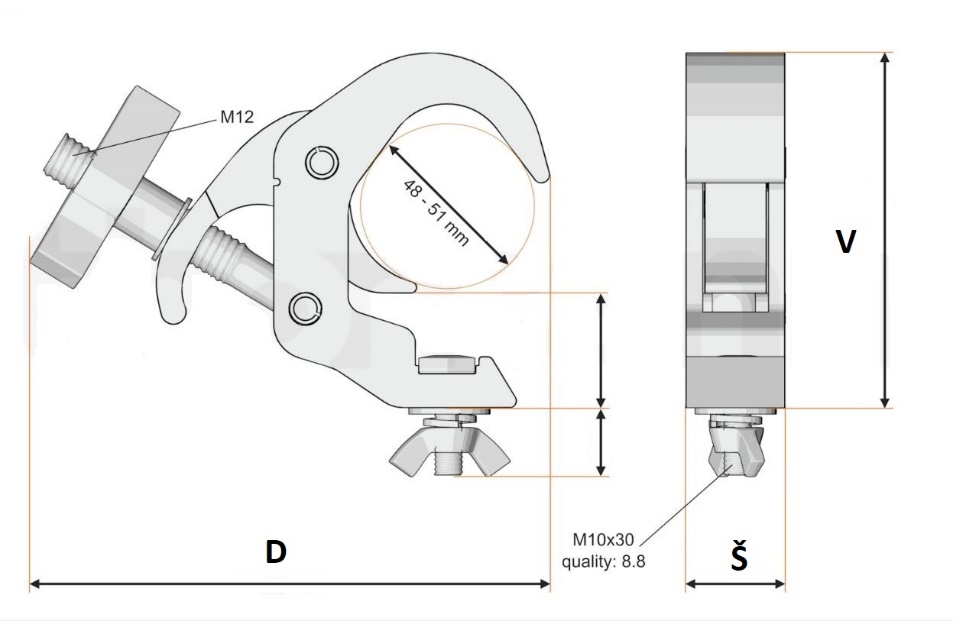 Primjer stezaljke:Primjer stezaljke:______________________________________________(Pečat i potpis odgovorne osobe ponuditelja)(Pečat i potpis odgovorne osobe ponuditelja)